Офіс: 20304  Україна, Черкаська  обл.,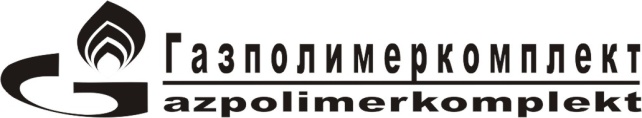 м. Умань, вул.. Максима Залізняка, 16-ател./факс: 8 (04744) 3-03-59e/mail: gazpolimerkomplekt@gmail.comТерморезисторні апарати Friatec  FRIAMAT PRINT ECO(МSC)   та FRIAMAT PRIME ECO (МSC)  * З Friamat Prime eco можливе сплавлення арматури Frialen до d 900 в діапазоні температур від -20°C до + 50°C. Також можливе використання для обробки арматури інших виробників до d 1200. Будь ласка, зверніться до конкретних вимог щодо функціонування арматури інших виробників з урахуванням переважаючої температури обробки.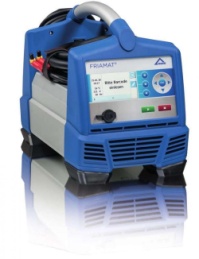 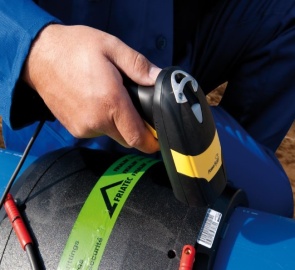 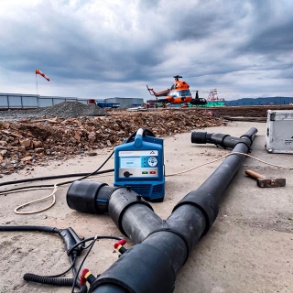 АртикулPRINTECOВага, кг18Габаритні розміри, мм260 x 500 x 340Тип зваркиPIPEСтрум, А16Максимальна потужність, кВт3.50Напруга, В230Допуск напруги190-250Частота, Гц50Довжина кабелю, м5ДисплейЄКлас захистуIP 54Робочий діапазон температур, С-20...+50Вид зварювання трубЕлектромуфтовеДіаметри труб, ммдо 900*Вихідна напруга, В48Довжина зварювального кабелю, м4Діапазон робочої частоти, Гц44-66ТипЕлектромуфтовий зварювальний апаратПорт передачі даних USBФормат протоколу PDFСертифікати/якість    CE, ISO 9001, WEEE Reg. No. DE 49130851, RoHS, REACHОбсяг пам'яті, кількість звітів  FRIAMAT PRINT ECO1000Обсяг пам'яті, кількість звітів  FRIAMAT PRIME ECO                                                                           20000FRIAMAT PRINT ECOFRIAMAT PRIME ECO                                                                           Обсяг пам'яті, кількість звітів  100020000Прайс MSC90036 грн.102368 грн.